Технические характеристики и фотографии по Лотам № 1-10Лот № 1 Автобус МАЗ-104х25Технические характеристики:Фотографии: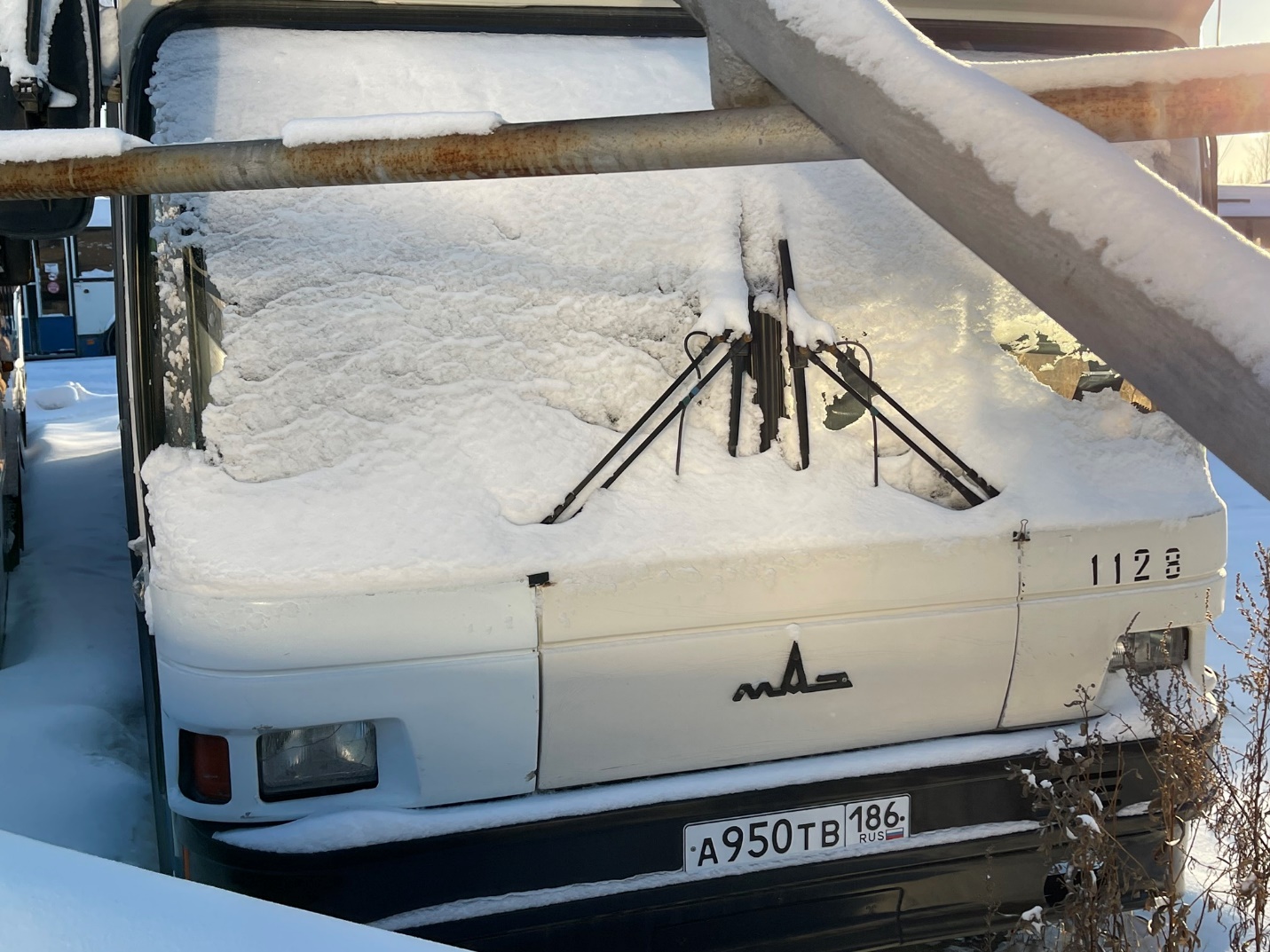 Лот № 2 Автобус МАЗ-104х25Технические характеристики:Фотографии: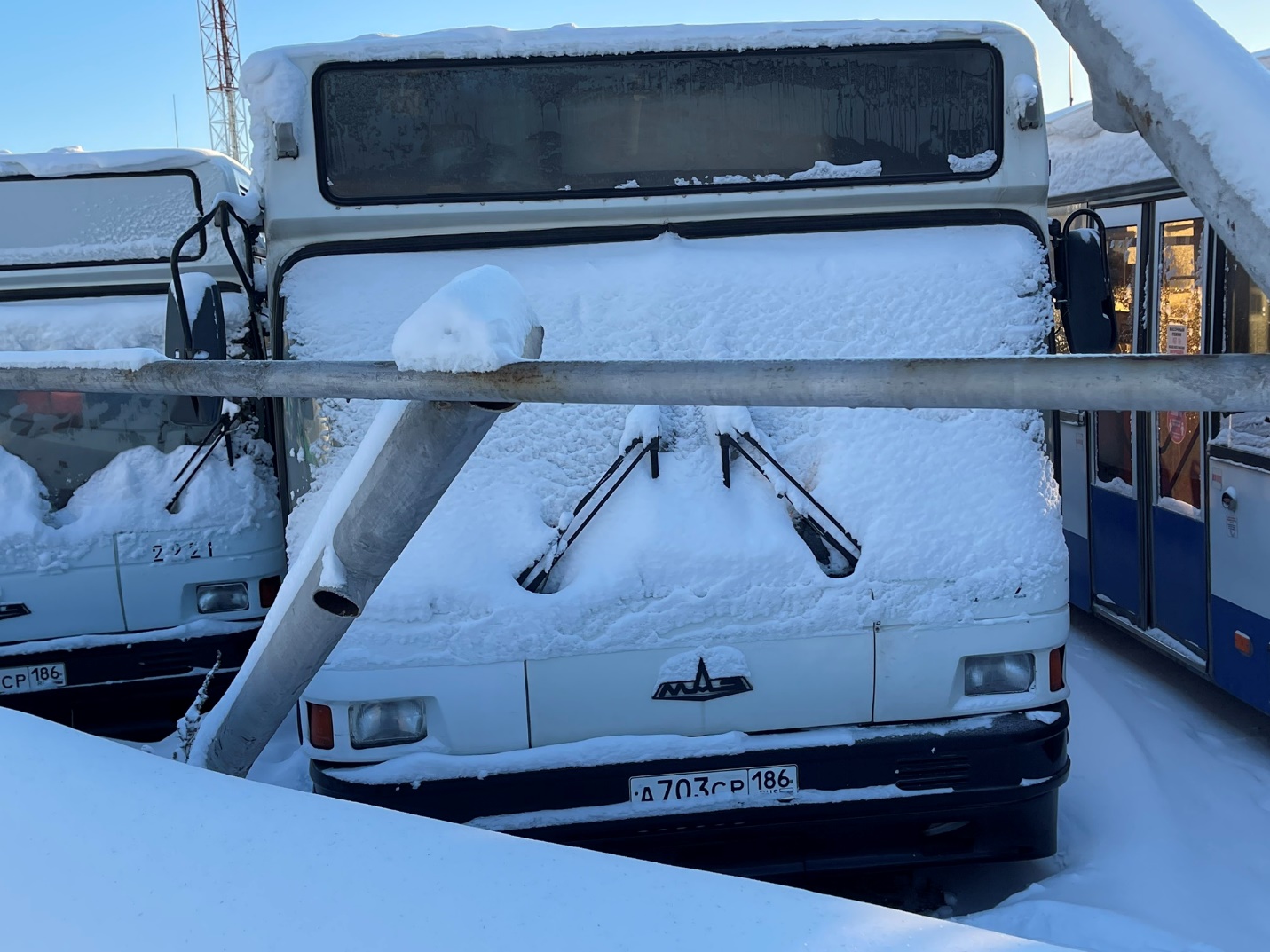 Лот № 3 Автобус МАЗ-104х25Технические характеристики:Фотографии: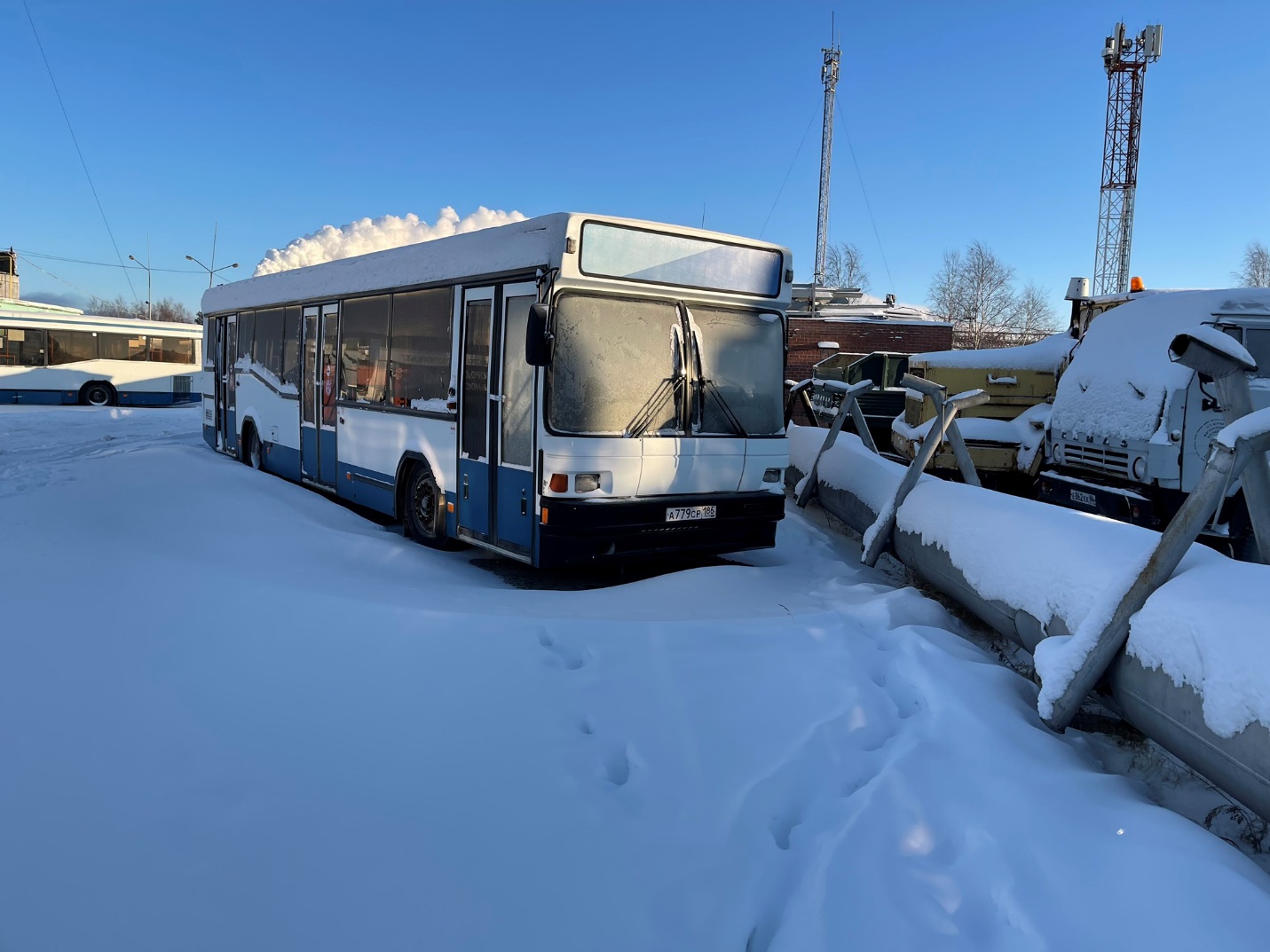 Лот № 4 Автобус МАЗ-104х25Технические характеристики:Фотографии: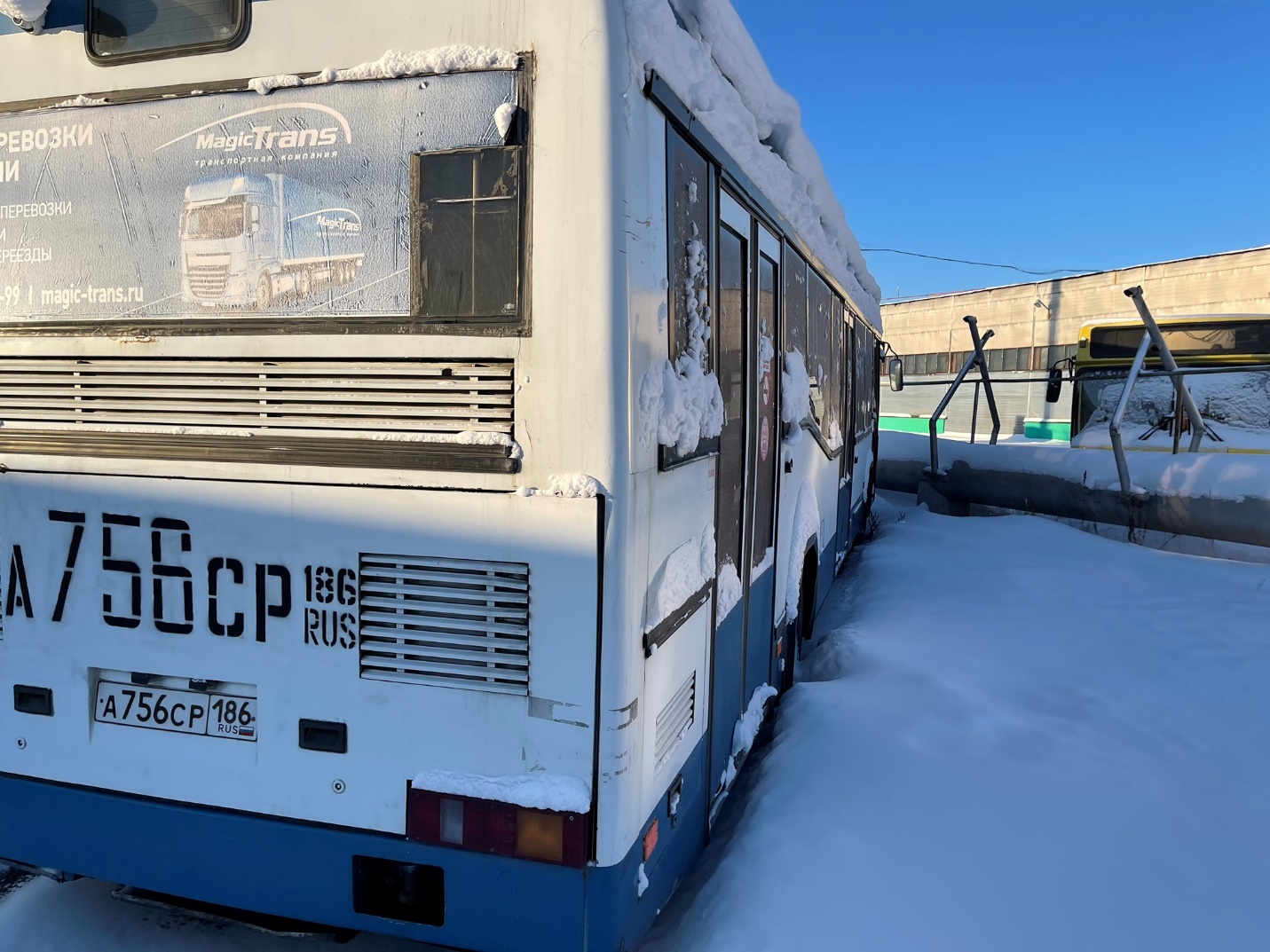 Лот № 5 Автобус МАЗ-104х25Технические характеристики:Фотографии: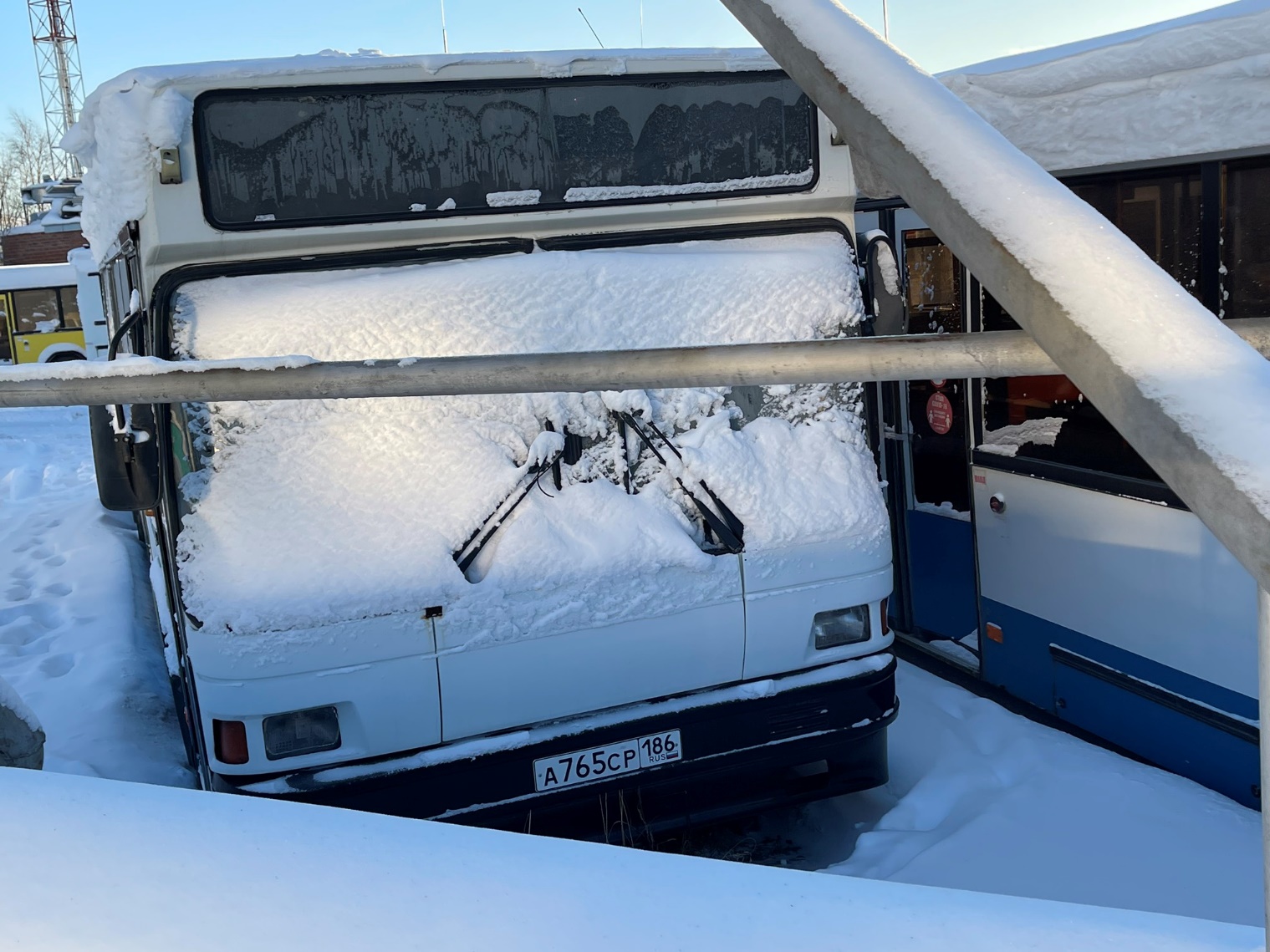 Лот № 6 Автобус МАЗ-104х25Технические характеристики:Фотографии: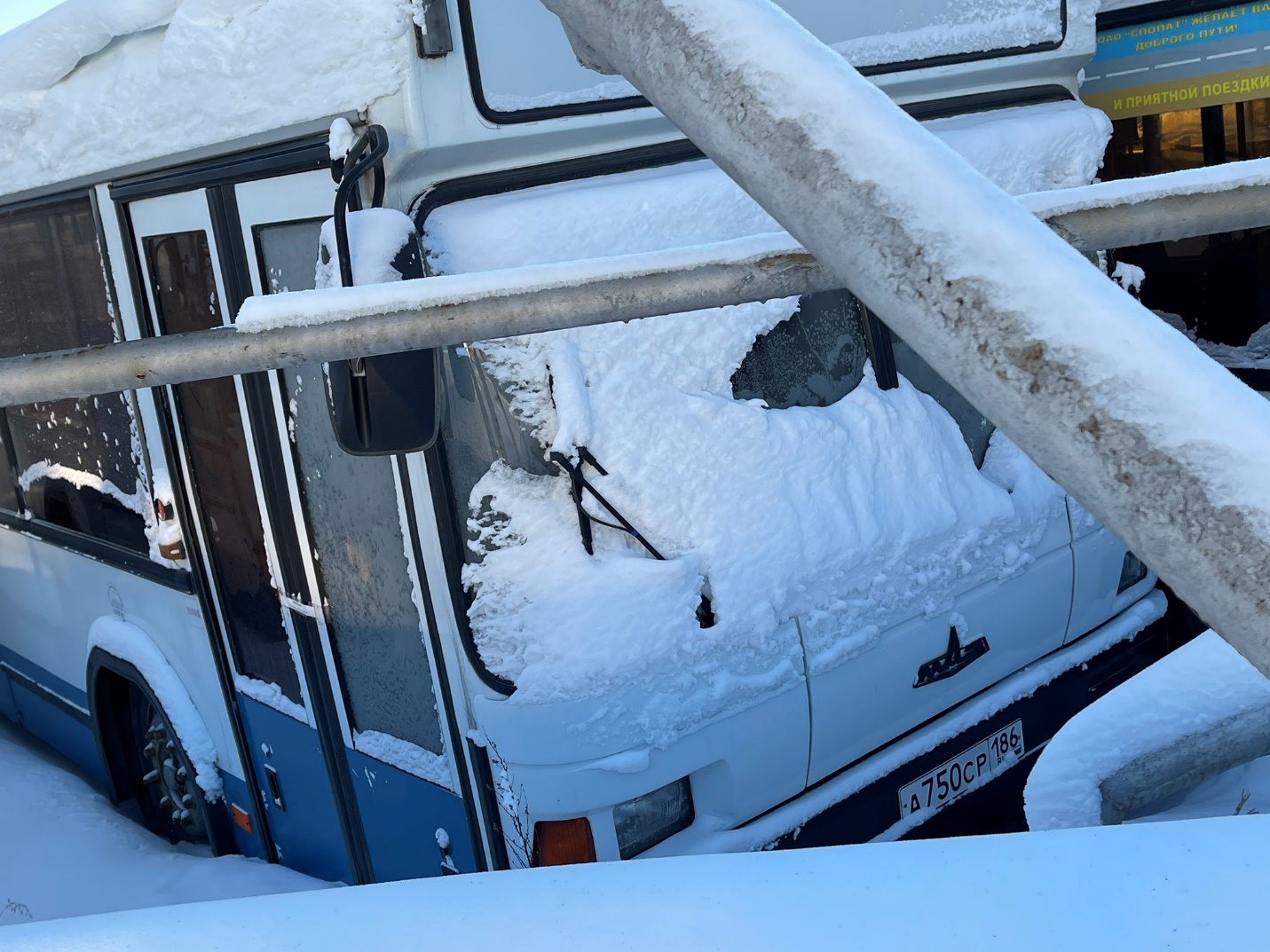 Лот № 7 Автобус МАЗ-104х25Технические характеристики:Фотографии: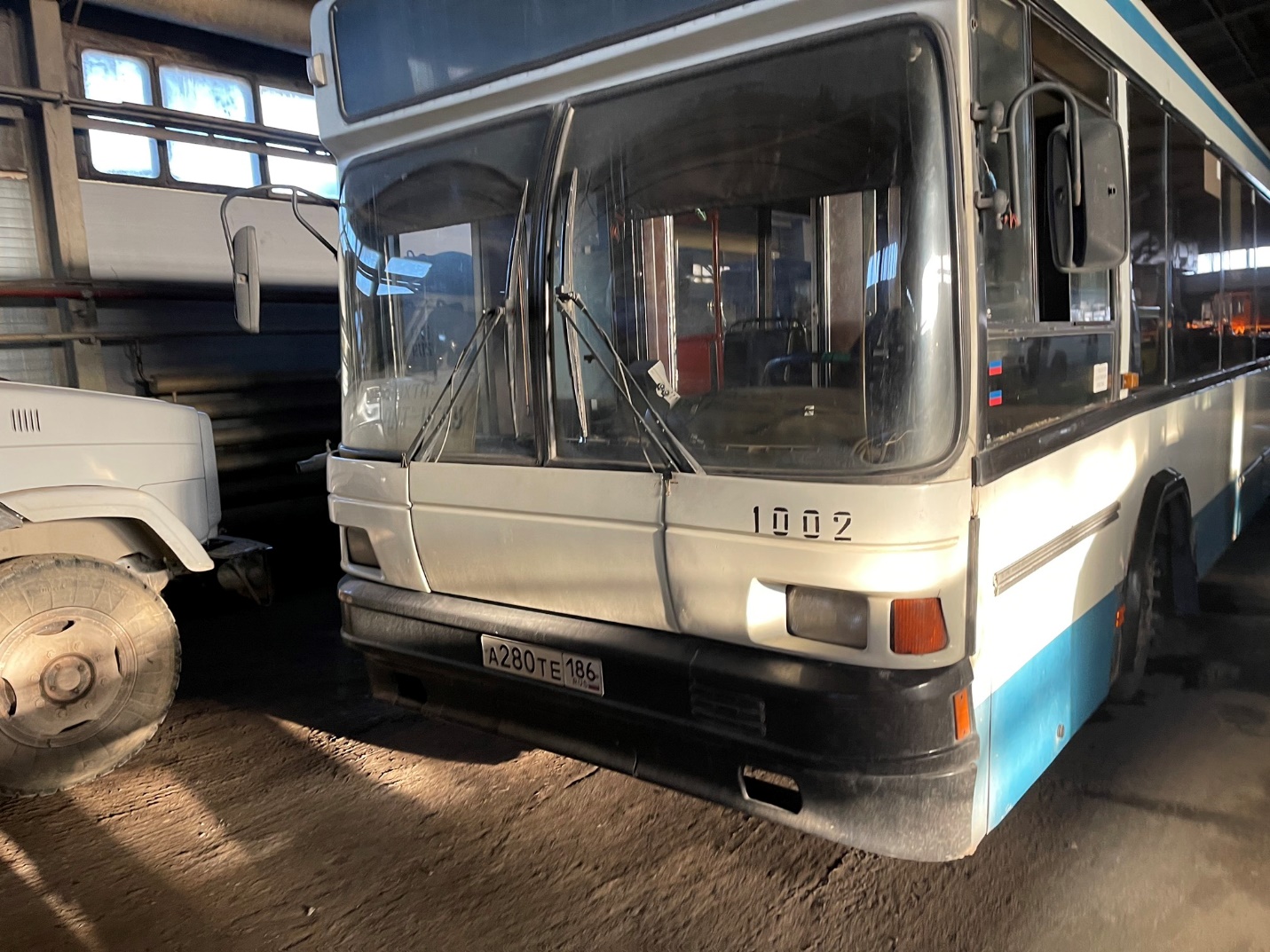 Лот № 8 Автобус МАЗ-104х25Технические характеристики:Фотографии: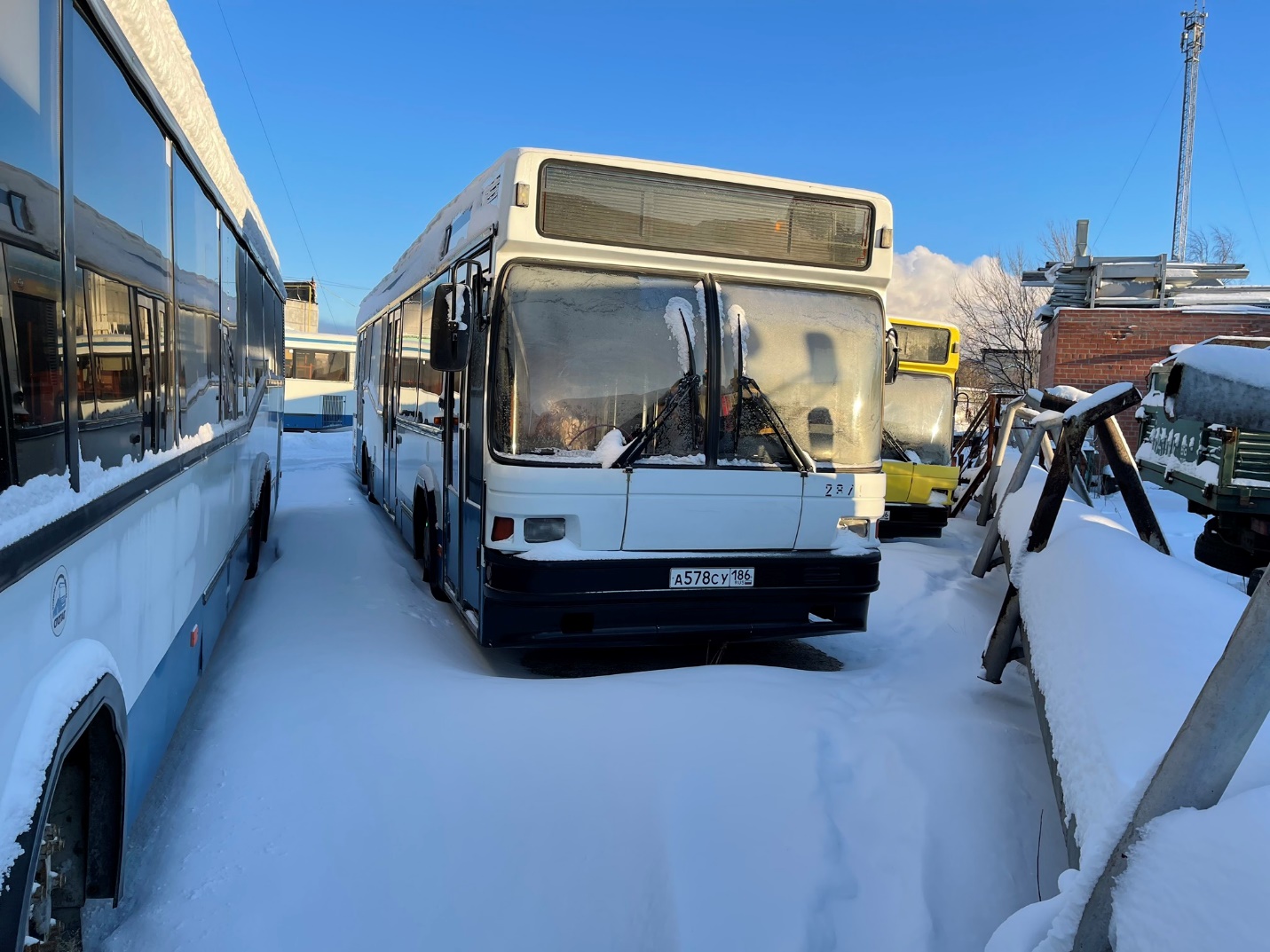 Лот № 9 Автобус МАЗ-104х25Технические характеристики:Фотографии: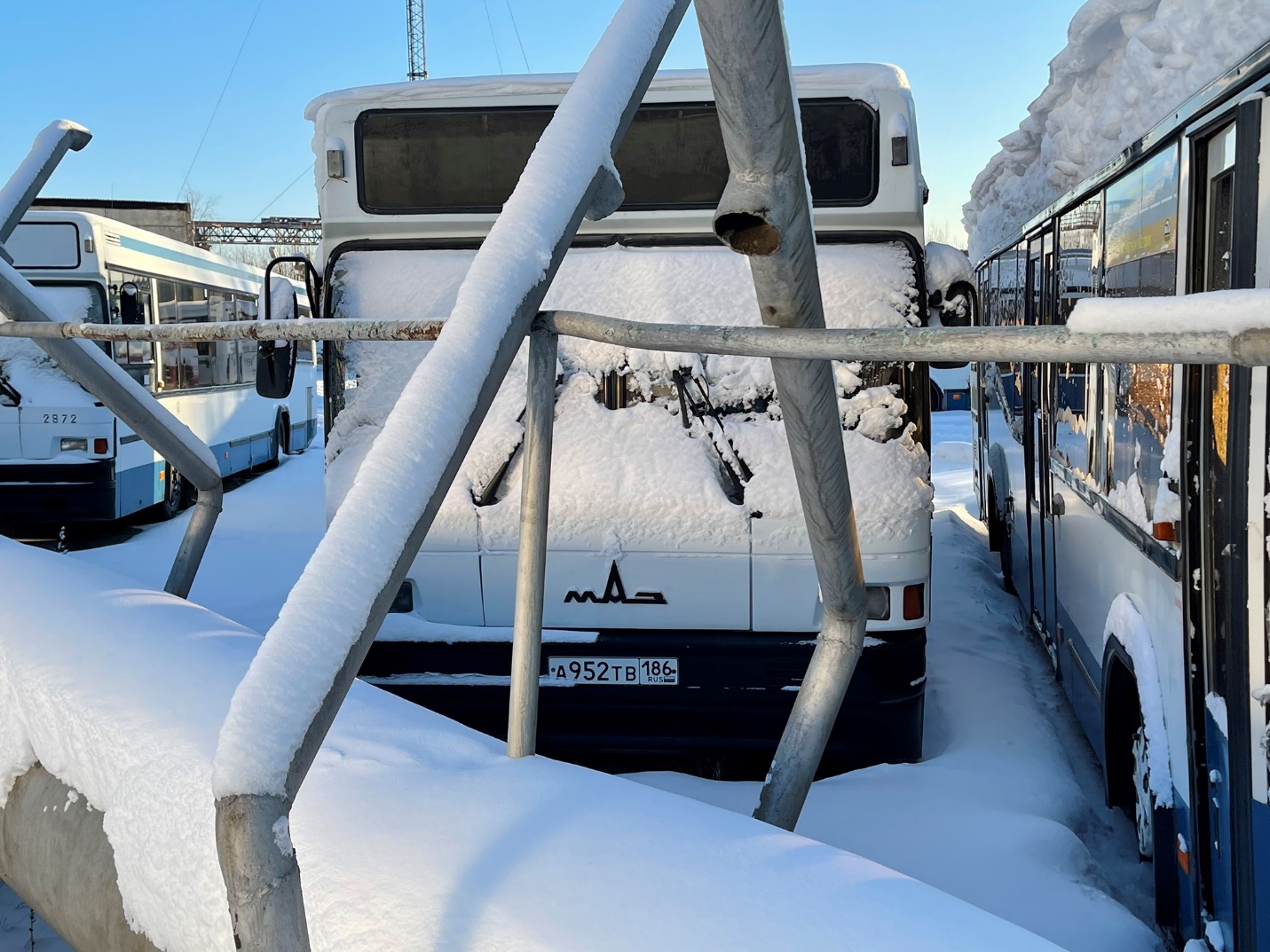 Лот № 10 Автобус МАЗ-104х25Технические характеристики:Фотографии: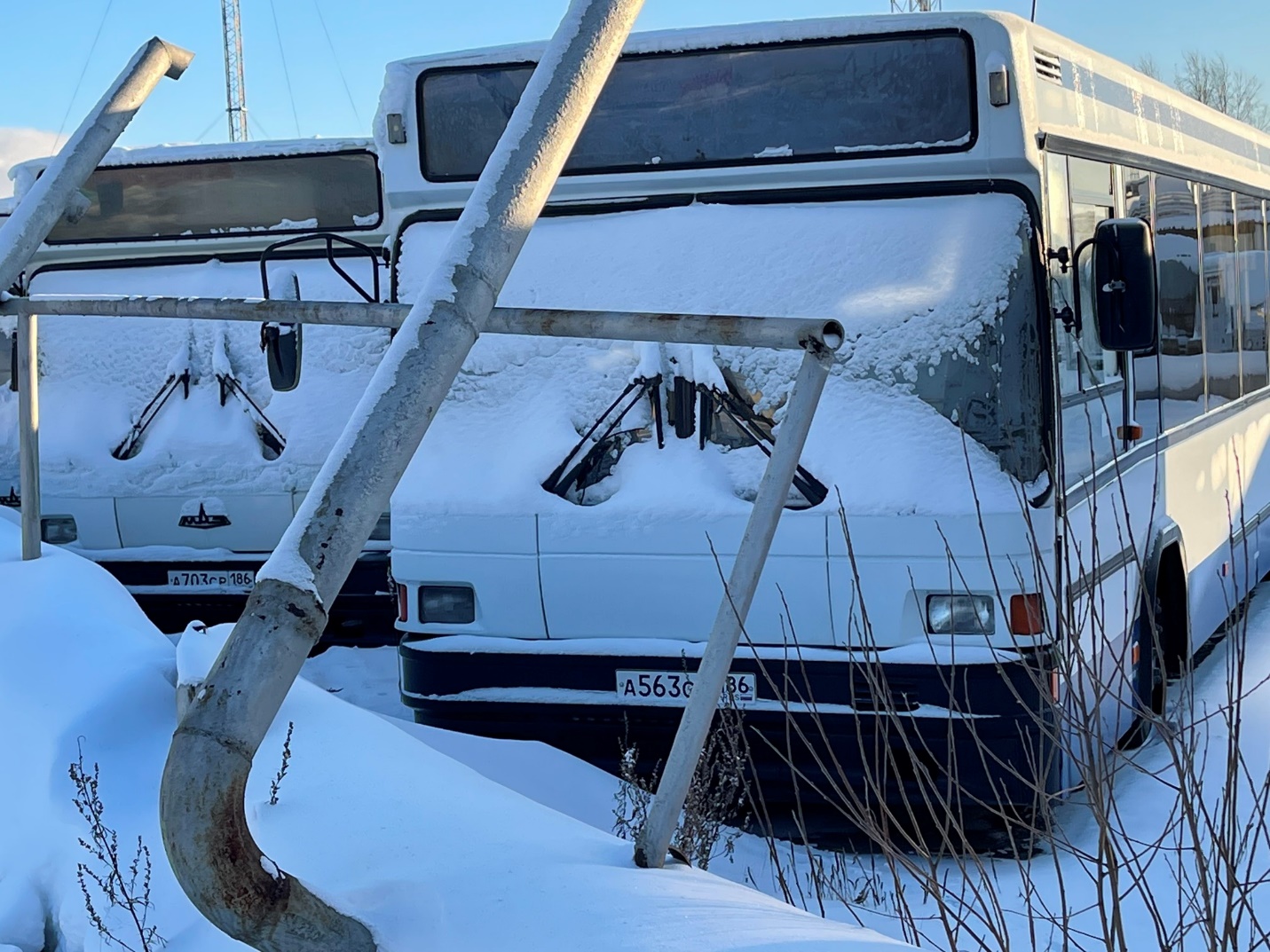 Транспортное средствоМАЗ-104х25Регистрационный знакА 950 ТВ 186Тип ТСавтобусКатегория ТСDVIN, №Y3M104X2540000794Год выпуска2004Пробег, км805 668,50Двигатель, модель, №ЯМЗ-236НЕ2-22, 40139210, дизельныйКузов, №Y3M104X2540000794ЦветбелыйНачальная (минимальная) цена253 000 рублейАвтобус свободен от каких-либо прав третьих лиц и иных обременений.Автобус свободен от каких-либо прав третьих лиц и иных обременений.Транспортное средствоМАЗ-104х25Регистрационный знакА 703 СР 186Тип ТСАвтобусКатегория ТСDVIN, №Y3M104X2540000809Год выпуска2004Пробег, км671 073,20Двигатель, модель, №ЯМЗ-236НЕ2-22, 40141602 дизельныйКузов, №Y3M104X2540000809Цветсиний (бело-синий)Начальная (минимальная) цена256 000 рублейАвтобус свободен от каких-либо прав третьих лиц и иных обременений.Автобус свободен от каких-либо прав третьих лиц и иных обременений.Транспортное средствоМАЗ-104х25Регистрационный знакА 779 СР 186Тип ТСАвтобусКатегория ТСDVIN, №Y3M104X2540000818Год выпуска2004Пробег646 533,20Двигатель, модель, №ЯМЗ-236НЕ2-22, 40141203 дизельный Кузов, №Y3M104X2540000818Цветбело-синийНачальная (минимальная) цена256 000 рублейАвтобус свободен от каких-либо прав третьих лиц и иных обременений.Автобус свободен от каких-либо прав третьих лиц и иных обременений.Транспортное средствоМАЗ-104х25Регистрационный знакА 756 СР 186Тип ТСАвтобусКатегория ТСDVIN, №Y3M104X2550000980Год выпуска2005Пробег701 879.20Двигатель, модель, №ЯМЗ-236НЕ2-22, 50159642, дизельныйКузов, №Y3M104X2550000980ЦветСиний (бело-синий)Начальная (минимальная) цена265 000 рублейАвтобус свободен от каких-либо прав третьих лиц и иных обременений.Автобус свободен от каких-либо прав третьих лиц и иных обременений.Транспортное средствоМАЗ-104х25Регистрационный знакА 765 СР 186Тип ТСАвтобусКатегория ТСDVIN, №Y3M104X2550001023Год выпуска2005Пробег620 273,10Двигатель, модель, №ЯМЗ-236НЕ2-22, 50173046, дизельныйКузов, №Y3M104X2550001023ЦветСиний (бело-синий)Начальная (минимальная) цена267 000 рублейАвтобус свободен от каких-либо прав третьих лиц и иных обременений.Автобус свободен от каких-либо прав третьих лиц и иных обременений.Транспортное средствоМАЗ-104х25Регистрационный знакА 750 СР 186Тип ТСАвтобусКатегория ТСDVIN, №Y3M104X2540000798Год выпуска2004Пробег712 576,50Двигатель, модель, №ЯМЗ-236НЕ2-22, 40139314, дизельныйКузов, №Y3M104X2540000798ЦветБелыйНачальная (минимальная) цена255 000 рублейАвтобус свободен от каких-либо прав третьих лиц и иных обременений.Автобус свободен от каких-либо прав третьих лиц и иных обременений.Транспортное средствоМАЗ-104х25Регистрационный знакА 280 ТЕ 186Тип ТСАвтобусКатегория ТСDVIN, №Y3M104X2540000803Год выпуска2004Пробег800 779,60Двигатель, модель, №ЯМЗ-236НЕ2-22, 40141601, дизельныйКузов, №Y3M104X2540000803ЦветСиний (бело-синий)Начальная (минимальная) цена253 000 рублейАвтобус свободен от каких-либо прав третьих лиц и иных обременений.Автобус свободен от каких-либо прав третьих лиц и иных обременений.Транспортное средствоМАЗ-104х25Регистрационный знакА 578 СУ 186Тип ТСАвтобусКатегория ТСDVIN, №Y3M104X2550000979Год выпуска2005Пробег657 421,60Двигатель, модель, №ЯМЗ-236НЕ2-22, 50159546, дизельныйКузов, №Y3M104X2550000979ЦветСиний (бело-синий)Начальная (минимальная) цена266 000 рублейАвтобус свободен от каких-либо прав третьих лиц и иных обременений.Автобус свободен от каких-либо прав третьих лиц и иных обременений.Транспортное средствоМАЗ-104х25Регистрационный знакА 952 ТВ 186Тип ТСАвтобусКатегория ТСDVIN, №Y3M104X2550001013Год выпуска2005Пробег764 321,20Двигатель, модель, №ЯМЗ-236НЕ2-22, 50172995, дизельныйКузов, №Y3M104X2550001013ЦветСиний (бело-синий)Начальная (минимальная) цена264 000 рублейАвтобус свободен от каких-либо прав третьих лиц и иных обременений.Автобус свободен от каких-либо прав третьих лиц и иных обременений.Транспортное средствоМАЗ-104х25Регистрационный знакА 563 СУ 186Тип ТСАвтобусКатегория ТСDVIN, №Y3M104X2550001039Год выпуска2005Пробег629 750,70Двигатель, модель, №ЯМЗ-236НЕ2-22, 50176403, дизельныйКузов, №Y3M104X2550001039ЦветСиний (бело-синий)Начальная (минимальная) цена267 000 рублейАвтобус свободен от каких-либо прав третьих лиц и иных обременений.Автобус свободен от каких-либо прав третьих лиц и иных обременений.